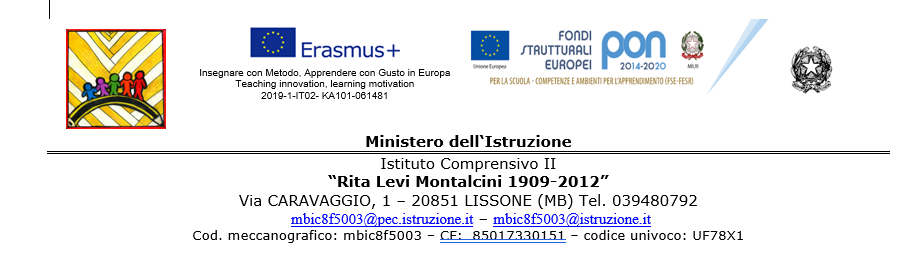 COMUNICAZIONE PER POSTICIPARE L’ASTENSIONE OBBLIGATORIA PRE PARTOAl Dirigente Scolastico dell’IC “Rita Levi Montalcini – 1909-2012”La sottoscritta ________________________________________________________nata a ________________________________ il_____________________________in servizio presso codesta istituzione scolastica in qualità di DOCENTE/ASS.TE AMM.VA/COLL.SCOL. con contratto di lavoro a tempo INDETERMINATO/DETERMINATO - plesso “____________________________”, , comunica che, iniziando il congedo per maternità, di cui all’art.16 del decreto legislativo 26.03.2001 n°151,  a decorrere da________________________________ in quanto la data presunta del parto è il ________________________ intende fruire della facoltà prevista dall’art.20 del D.L. 151/2001.Posticiperà l’inizio dell’astensione obbligatoria di giorni________ i quali verranno ad aggiungere ai tre mesi spettanti dopo il parto e che quindi inizierà a fruire del congedo di maternità a decorrere dal________________.Allega:n°1 certificato inizio astensione obbligatoria 7° mesen°1 certificato proseguimento attività lavorativa fino all’8° meserilasciato dal___ Dott.____ __________________________ (Ospedale di _________) in data _____________________Data,___________________________Firma____________________________